от «15» 07 2022 г.						                                                     № 868О признании постройки самовольнойи принятии решения о ее сносе В соответствии со статьей 222 Гражданского кодекса Российской Федерации и статьей 55.32 Градостроительного кодекса Российской Федерации, пунктом 20 части 1 статьи 14 Федерального закона от 06.10.2003 № 131-ФЗ «Об общих принципах организации местного самоуправления в Российской Федерации», Положением об организации работы по выявлению и пресечению самовольного строительства на территории МО «Город Мирный», утвержденным Постановлением городской Администрации от 27.12.2019 № 1646, с учетом акта осмотра объекта, имеющего признаки самовольной постройки от 07.07.2022 и протокола комиссионного осмотра земельных участков от 16.05.2022, городская Администрация постановляет:Признать самовольной постройкой эксплуатируемое сооружение гаражного типа для грузовых автомобилей ориентировочным размером 22,8 х 47,0 м и высотой 6,19 м, возведенное по ш. Чернышевскому на земельных участках, находящихся на праве аренды у Телевицкого А.Е. с кадастровыми номерами:- 14:37:000104:95 – договор аренды земельного участка, находящегося в собственности МО «Мирнинский район» № 188/20 от 26.08.2020 сроком с 25.08.2020 по 24.08.2023;- 14:37:000104:96 – договор аренды земельного участка, находящегося в собственности МО «Мирнинский район» № 130/20 от 14.05.2020 сроком с 14.02.2020 по 13.02.2069,также частично на прилегающей территории – несформированном участке, государственная собственность на которую не разграничена, и земельном участке с кадастровым номером 14:37:000000:3496, находящемся на праве аренды ООО «Аэропорт «Мирный» сроком с 05.07.2019 по 04.07.2025 (договор аренды от 12.07.2019 № 57А/19).2. Принять решение о сносе данной самовольной постройки осуществившим ее лицом – Телевицким А.Е. за его счет.3. Установить Телевицкому А.Е. с учетом характера самовольной постройки срок для ее сноса не более 3 месяцев с момента опубликования настоящего Постановления.4. Управлению архитектуры и градостроительства (Семенов В.Н.) направить Телевицкому А.Е копию настоящего Постановления в течение семи рабочих дней со дня его подписания. 5. МКУ «УЖКХ» МО «Город Мирный» (Болдуев Е.В.) осуществить в течение шести месяцев со дня истечения срока, установленного для добровольного сноса самовольной постройки (в случае невыполнения Телевицким А.Е обязанности по ее сносу в установленный пунктом 3 настоящего Постановления срок), снос самовольной постройки за счет средств местного бюджета с обращением в правовое управление для подачи иска в суд о возмещении понесенных затрат.6. Опубликовать настоящее Постановление в порядке, установленном Уставом МО «Город Мирный».7. Контроль исполнения настоящего Постановления возложить на 1-го Заместителя Главы Администрации по ЖКХ, имущественным и земельным отношениям С.Ю. Медведь. Глава города                                                                                                                            К.Н. АнтоновАДМИНИСТРАЦИЯМУНИЦИПАЛЬНОГО ОБРАЗОВАНИЯ«Город Мирный»МИРНИНСКОГО РАЙОНАПОСТАНОВЛЕНИЕ 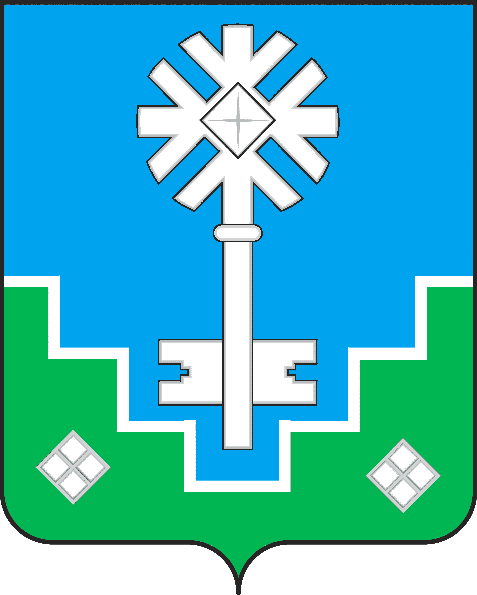 МИИРИНЭЙ ОРОЙУОНУН«Мииринэй куорат»МУНИЦИПАЛЬНАЙ ТЭРИЛЛИИ ДЬАhАЛТАТАУУРААХ